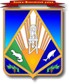 Пояснительная запискак проекту постановления администрации Ханты-Мансийского района«Об утверждении порядка реализации права на участие в осуществлении отдельных государственных полномочий по организации и финансированию проведения оплачиваемых общественных работ, временного трудоустройства несовершеннолетних гражданв возрасте от 14 до 18 лет в свободное от учёбывремя, безработных граждан, испытывающих трудностив поиске работы, безработных граждан в возрасте от18 до 20 лет, имеющих среднее профессиональное образованиеи ищущих работу впервые(далее-проект постановления)Проект постановления подготовлен в соответствии с Решением Думы Ханты-Мансийского района от 13.05.2021 № 728 «О реализации права на участие в осуществлении государственных полномочий, не переданных органам местного самоуправления Ханты-Мансийского района в установленном порядке».С целью проведения антикоррупционной экспертизы, проект постановления после согласования будет размещен на официальном сайте администрации района hmrn.ru в разделе «Документы» - «Нормативно-правовые акты администрации района» - «Антикоррупционая экспертиза».Проект не содержит сведения, содержащие государственную и иную охраняемую законом тайну, сведения для служебного пользования, а также сведения, содержащие персональные данные.Утверждённый правовой акт будет опубликован в районной газете «Наш район» и размещён на официальном сайте администрации района.Исполнитель:начальник отдела труда,предпринимательства и потребительского рынкаГубатых Марина Ивановна, тел.: 35-28-38муниципальное образование«Ханты-Мансийский район»Ханты-Мансийский автономный округ – Югра (Тюменская область)КОМИТЕТ ЭКОНОМИЧЕСКОЙ ПОЛИТИКИадминистрации Ханты-Мансийского района628002,  г.Ханты-Мансийск,ул.Гагарина, 214Телефон: 35-27-61, факс: 35-27-62E-mail:econom@hmrn.ru[Номер документа][Дата документа]Председатель комитета ДОКУМЕНТ ПОДПИСАН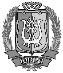 ЭЛЕКТРОННОЙ ПОДПИСЬЮСертификат  [Номер сертификата 1]Владелец [Владелец сертификата 1]Действителен с [ДатаС 1] по [ДатаПо 1] Ю.В. Николаева